REQUERIMENTO Nº 773/2018 Requer informações acerca de materiais de limpeza, higiene pessoal e suprimentos na administração publica no município de  Santa Bárbara d´Oeste. Senhor Presidente,Senhores Vereadores, CONSIDERANDO que, o Poder Legislativo Municipal, através de seus membros legalmente eleitos pela população, tem como uma de suas atribuições fiscalizarem o Poder Executivo Municipal no âmbito de seus atos;CONSIDERANDO que, a Constituição Federal e Estadual estabelece que seja função precípua do parlamento o acompanhamento dos atos do poder Executivo e, portanto há a necessidade de informações oficiais para que essa atividade possa ser de fato exercida, e entendendo que estas informações podem contribuir com o planejamento de políticas públicas municipais;CONSIDERANDO por fim que é preciso ter transparência nos atos da Administração Pública, assim, é primordial dar ciência ao cidadão para que este obtenha as informações necessárias;REQUEIRO que, nos termos do Art. 10, Inciso X, da Lei Orgânica do município de Santa Bárbara d’Oeste, combinado com o Art. 63, Inciso IX, do mesmo diploma legal, seja oficiado o Excelentíssimo Senhor Prefeito Municipal para que encaminhe a esta Casa de Leis as seguintes informações: 1º) A Administração Publica tem conhecimento da frequente falta de materiais de limpeza, higiene pessoal e suprimento em diversos departamentos e setores da administração?2º) Sendo a resposta positiva, por qual o motivo esta ocorrendo a falta desses materiais?  3º) Qual foi o ultimo processo de compra de cada material (higiene pessoal, suprimento e produtos de limpeza)?4º)Encaminhar copia de todos os certames;5º) Informar o fornecedor responsável pelo fornecimento desses materiais; 6º) Qual é o procedimento realizado para o controle de entrega desses materiais? 7º) Como é realizado os abastecimentos desses materiais nas áreas e setores da administração? 8º) Informar os responsáveis pelos abastecimentos desses materiais (higiene pessoal, suprimento e produtos de limpeza) de todos os setores e departamentos de cada secretaria do município;                          9º) Como é feito o controle de estoque desses materiais?10º) Há algum procedo de compra em aberto para compra desses materiais? Encaminhar cópia do pedido de compra                          11º) Encaminhar balanço atualizado e detalhado da quantidade e descrição dos itens de materiais (higiene pessoal, suprimento e produtos de limpeza) de todos os setores e departamentos de cada secretaria do município, Detalhar os materiais separadamente                         12º) Encaminhar cópia do comprovante do último recebimento de materiais com assinatura e identificação dos responsáveis dos setores e departamentos dos três itens questionados;13º) Encaminhar cópia dos comprovantes de todas as entregas que foram realizadas para a prefeitura dos itens de (higiene pessoal, suprimento e produtos de limpeza);14º) Os pagamentos com os fornecedores estão em dia? 15º) Encaminhar cópias das ordens de pagamentos aos fornecedores dos itens de (higiene pessoal, suprimento e produtos de limpeza) de janeiro de 2017 a junho 2018;16º) Caso os pagamentos estejam em atraso, justificar o motivo; 17º) O possível atraso quantos aos pagamentos dos fornecedores, estaria atrasando e motivando  a entrega desses materiais e ou itens? 18º) Qual será ou esta sendo o posicionamento da Administração Publica para solucionar esse problema? Plenário “Dr. Tancredo Neves”, em 08 de junho de 2018.JESUS VENDEDOR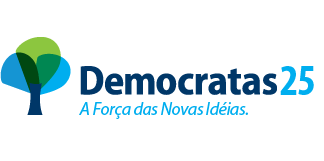 -Vereador / Vice Presidente-